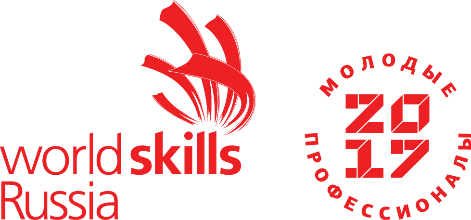 Конкурсное задание.   VI Регионального чемпионата «Молодые Профессионалы» по стандартам WSR  в Краснодарском крае 2021г.Компетенция(Управление экскаватором)Конкурсное задание включает в себя следующие разделы:Формы участия в конкурсе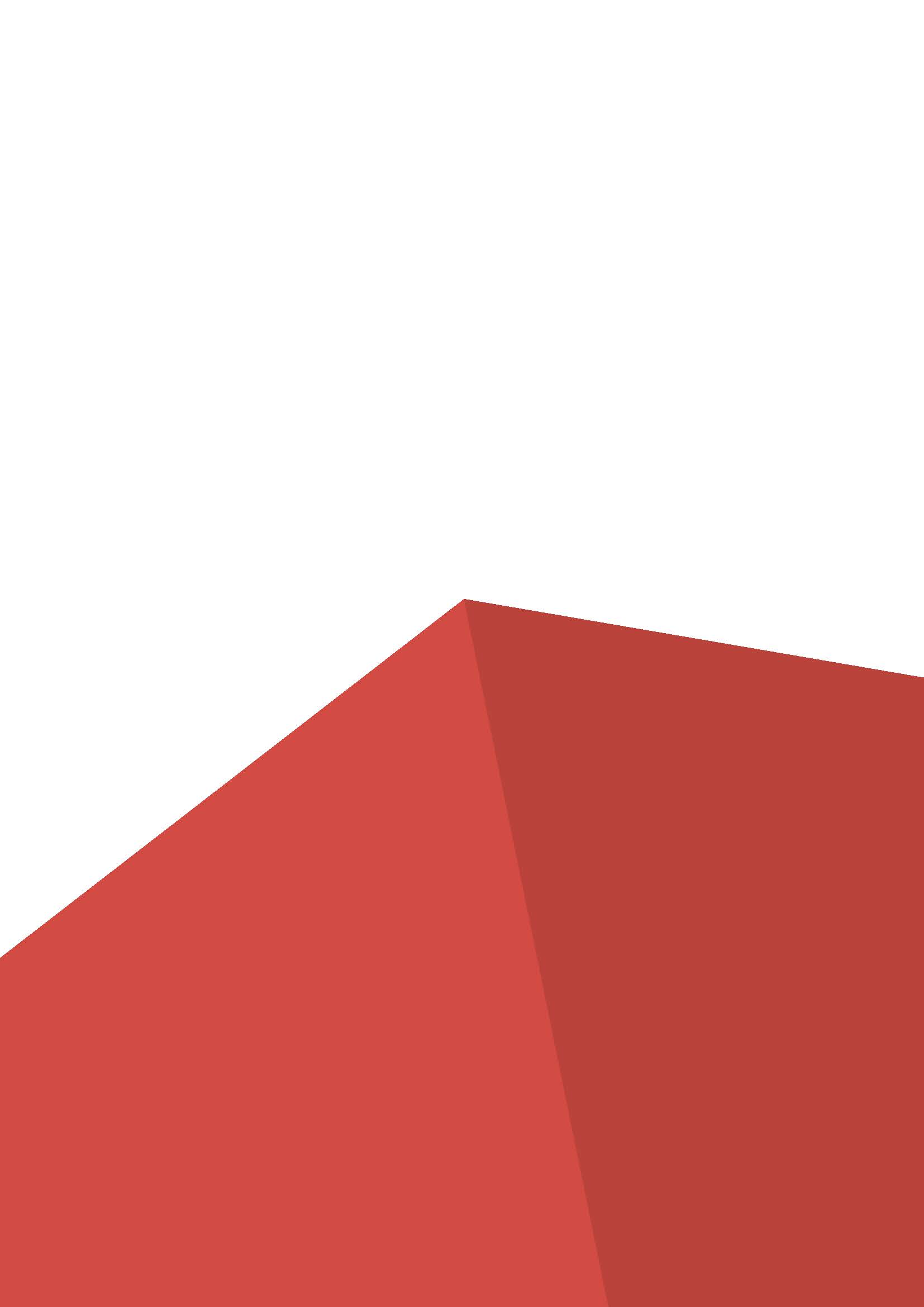 Задание для конкурсаМодули задания и необходимое времяКритерии оценкиНеобходимое оборудование, машины, установки и материалы Инструкции для участникаКоличество часов на выполнение задания: 720 мин.Согласованно:                                                                           Менеджер компетенции                                                                           Тихий И.И. _________                                                                           Дата________   ФОРМЫ УЧАСТИЯИндивидуальнаяМОДУЛИ ЗАДАНИЯ И НЕОБХОДИМОЕ ВРЕМЯМодули и время сведены в таблице 1:Модуль 1. «А» Теоретическое конкурсное заданиеОборудование: Ситуационные задачи по безопасной эксплуатации дорожных машин.Конкурсанту необходимо за отведенное время ответить на 40 вопросов ситуационных задач, составленных на основании безопасной эксплуатации дорожных машин. Определить правильный ход действий конкретной ситуации, записать его в выданный бланк. Исправления в бланке ответов не допускаются.Максимальное время выполнения модуля: 40 мин.Модуль	2. «В» Техническое обслуживание экскаватораЭкскаватор: HitachiКонкурсанту необходимо провести визуальный осмотр экскаватора, устранить выявленные неисправности и записать их в лист учета. В соответствии с химматологической картой провести ТО-1. Результаты проведения ТО-1 записать в лист учёта.Максимальное время выполнения модуля: 3 ч.Модуль 3. «C» Поднятие мяча ковшом и опускание его в ведро Экскаватор: HitachiЭкскаватор находится в транспортном положении. Участнику необходимо занять рабочее место в кабине, соблюдая технику безопасности. При необходимости произвести подготовительные работы и запустить двигатель. Участнику необходимоподставки не задевая ее (установленная вертикально вверх металлическая труба определенного диаметра) взять ковшом мяч (баскетбольный), при этом мяч должен закатиться в ковш, развернуться на 90 градусов и положить мяч в ведро, установленное на землю, так чтобы ведро осталось в вертикальном положении и вернуться в исходное положение.Время старта - подача звукового сигнала участником.После того как участник закинул мяч в ведро (корзину), он возвращает ковш к линии старта, она же является и линией финиша (то есть возвращается в исходное положение) и подает звуковой сигнал. Сигнал, считается временем окончания задания.Максимальное время выполнения упражнения: 30 мин.Модуль 4. «D» Раздавливание куриного яйца в стопке Экскаватор:  HitachiЭкскаватор находится в транспортном положении. Участнику необходимо занять рабочее место в кабине, соблюдая технику безопасности. При необходимости произвести подготовительные работы и запустить двигатель. Участнику необходимо раздавить куриное яйцо, установленное вертикально в стеклянную стопку, которая находится на подставке при этом, не повредив саму стопку. Время старта - подача звукового сигнала участником.После того как участник раздавил яйцо, он возвращает ковш к линии старта, она же является и линией финиша (то есть возвращается в исходное положение) и подает звуковой сигнал. Сигнал считается временем окончания задания.Максимальное время выполнения упражнения: 30 мин.Модуль 5. «Е» Розлив жидкости по стаканам Экскаватор: HitachiЭкскаватор находится в транспортном положении. Участнику необходимо занять рабочее место в кабине, соблюдая технику безопасности. При необходимости произвести подготовительные работы и запустить двигатель. Участнику необходимо разлить жидкость из бутылки емкость 1000 мл, закрепленной на зубе ковша экскаватора, в 3 (три) стакана до отметки в 250 мл. Время старта - подача звукового сигнала участником.3После того как участник разлил всю воду, он возвращает ковш к линии старта, она же является и линией финиша (то есть возвращается в исходное положение) и подает звуковой сигнал. Сигнал считается временем окончания задания.Максимальное время выполнения упражнения: 30 мин.Модуль 6. «F» Сбивание бутылокЭкскаватор:  HitachiЭкскаватор находится в транспортном положении. Участнику необходимо занять рабочее место в кабине, соблюдая технику безопасности. При необходимости произвести подготовительные работы и запустить двигатель. Участник поднимает ковш, на котором на отвесе подвешена бутылка с водой и делает 3 полных оборота (по 360°) по часовой стрелке и заходя на 4-ый оборот должен сбить бутылкой на отвесе, установленную на платформе, другую бутылку с водой. В случае если сбить бутылку не удалось, сбивание продолжается путем раскачивания бутылки.Время старта - подача звукового сигнала участником.После того как участник сбил бутылку, он возвращает стрелу к линии старта, она же является и линией финиша (то есть возвращается в исходное положение) и подает звуковой сигнал. Сигнал считается временем окончания задания.Максимальное время выполнения упражнения: 20 мин.Модуль 7. «G» Рытье котлована с погрузкой грунта в автомобиль самосвалЭкскаватор: HitachiЭкскаватор находится в транспортном положении. Участнику необходимо занять рабочее место в кабине, соблюдая технику безопасности. При необходимости произвести подготовительные работы и запустить двигатель. Участник должен разработать грунт экскаватором с обратной лопатой, емкость ковша 1 м3 с последующей погрузкой его в автомашины (2 шт.), ориентировочный объем работ –м2.Время старта - подача звукового сигнала участником.После того как участник загрузил 2 машины, он возвращает стрелу к линии старта, она же является и линией финиша (то есть возвращается в исходное положение) и подает звуковой сигнал. Сигнал, считается временем окончания задания.Максимальное время выполнения упражнения: 2 часа.Модуль 8. «H» Заезд экскаватора на трал Экскаватор: HitachiЭкскаватор находится в транспортном положении. Участнику необходимо занять рабочее место в кабине, соблюдая технику безопасности. При необходимости произвести подготовительные работы и запустить двигатель. Участник должен с соблюдением техники безопасности начать движение. Далее, участнику необходимо подъехать к тралу, остановиться, чтобы убедиться в правильном положении машины и безопасности выполнения упражнения. Заезд на трал осуществляется с рабочими органами находящимися в транспортном положении. Движение по тралу должно осуществляться только прямолинейно, поворот управляемых колес не допускается.Максимальное время выполнения упражнения: 30 мин.КРИТЕРИИ ОЦЕНКИданном разделе определены критерии оценки и количество начисляемых баллов (субъективные и объективные) таблица 2. Общее количество баллов задания/модуля по всем критериям оценки составляет 100.Таблица 2Субъективные оценки - Не применимо.НЕОБХОДИМЫЕ ПРИЛОЖЕНИЯ Задания в модулях не повторяются.5Для выполнения всех модулей, участник имеет право использовать всё имеющееся на рабочем месте оборудование и инструмент.Если участник не выполнил задание в одном из модулей, к нему вернуться он не может.Задание считается выполненным, если все шесть модулей сделаны в основное время, в полном объёме автогрейдер находятся в рабочем состоянии.После выполнения задания участник должен получить подтверждение эксперта на выполнение следующего задания.Время начала и окончания выполнения задания (включая паузы и т.п.) проставляет эксперт. Участник должен убедиться в том, что время начала указано корректно.Методика оценки результатов определяется экспертным сообществом в деньС-1.Участник не имеющие спец. одежду, спец. обувь, перчатки, не прошедшие инструктаж по технике безопасности, охране здоровья к выполнению задания допускаться НЕ БУДУТ.Эксперты, не прошедшие инструктаж по технике безопасности, охране здоровья, не имеющие спец. обувь, спец. одежду к работе на площадке не допускаются.Таблица 1№ п/пНаименование модуляМаксимальный баллВремя на задание1Теоретическое конкурсное задание. Решение ситуационных задач по безопасной эксплуатации самоходных машин1040 мин.2Техническое обслуживание экскаватора103 ч.3Поднятие мяча ковшом и опускание его в1230 мин.3ведро1230 мин.ведро4Раздавливание куриного яйца в стопке1230 мин.5Розлив жидкости по стаканам1230 мин.6Сбивание бутылок1220 мин.7Рытье котлована с погрузкой грунта в202 часа7автомобиль самосвал202 часаавтомобиль самосвал8Заезд экскаватора на трал1230 мин.ОценкиОценкиРазделКритерийСубъективнаяОбъективнаяОбщая(если это применимо)(если это применимо)ОбъективнаяОбщая(если это применимо)(если это применимо)АТеоретическое конкурсное задание. Решение ситуационных задач по безопасной эксплуатации самоходных машин     01010ВТехническое обслуживание экскаватора010100CПоднятие мяча ковшом и опускание его в01212Cведро01212ведроDРаздавливание куриного яйца в стопке01212EРозлив жидкости по стаканам01212FСбивание бутылок01212GРытье котлована с погрузкой грунта в02020Gавтомобиль самосвал02020автомобиль самосвалHЗаезд экскаватора на трал01212Итого0100100